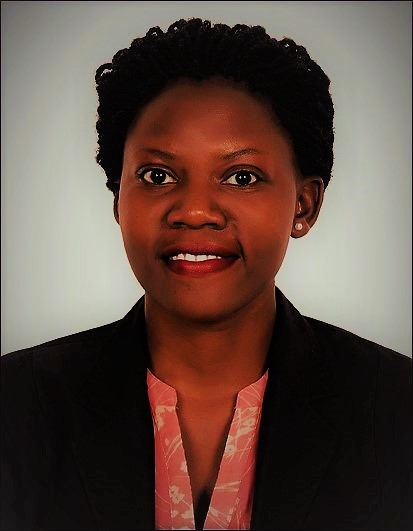 NAKATEMWA.352085@2freemail.com 		NAKATEMWA	PERSONAL INFORMATION: Gender: Female	Date of Birth: 06/08/1990Civil Statue: SingleNationality: UgandanLanguage: Fluent EnglishVisa Status: Visit VisaPERSONAL SUMMARYI am a highly-motivated individual with account management background and customer service skills. I have a long track record of achieving monthly goals, driving revenue and providing excellent customer service.  My key skills lie in my ability to generate enthusiasm about a product or service. CAREER HISTORYCUSTOMER CARE EXECUTIVE –  2016
Employers name – Pebu Africa Limited
Responsible for increasing sales through tele marketing efforts to existing, inactive and new clients. Duties;Prospecting for new business in assigned territories. Providing clients with easy access to the things that matter most to them. Writing up monthly customer care reports. Cultivating direct relationships with customers.Maintaining close confidentiality of customer information.Identifying the business needs of clients. Making appointments with customers.Conducting needs assessment interviews with clients.Using market intelligence effectively to identify customers. Managing existing accounts.Responding to client enquiries in a quick and efficient manner. Chasing up warm leads. Negotiating terms and conditions with customers. Completing all necessary paperwork. Airtel Uganda/ call center (2015)Position:  Sales Associate/telemarketingResponsibilities:Cashiering and greeting. Keeps equipment operational by following manufacturer's instructions and established procedures.Secures information by completing data base.Maintains safe and clean working environment by complying with procedures, rules, and regulations.Contributes to team effort by accomplishing related results as neededCalls prospective customers by operating telephone equipmentInfluences customers to buy services and merchandiseCompletes orders by recording names, addresses, and purchasesFRONT DESK ASSISTANT– March 2013- August 2014
Employers name – Hotel Africana.KEY SKILLS AND COMPETENCIESCustomer Care:Ability to build a professional rapport with customers by carefully listening and responding to customer needs.quick, efficient and accurate. In-depth understanding of new media.Excellent organizational and time management skills. Excellent listening skills. Creative problem solving skills. Ability to communicate complex issues in a simple way. Superb public speaking skills. PersonalAssertive approach to reaching set goals. Energetic self-motivated individual with an entrepreneurial spirit.Very energetic and a fast learner. Professional appearance and outgoing personality.Positive attitude and eager to win.AREAS OF EXPERTISE
Problem solving
Customer satisfaction 
Social Network Marketing
Lead generation 
ACADEMIC QUALIFICATIONS Institute of Legal Practice and Development Rwanda    _Diploma in Legal Practice         YMCA                                                                             _ Computer Application and Internet Browsing Kampala International University                        _Bachelor’s Degree of Laws          Green Light High School                                          	_Uganda Advance Certificate of Education (UACE)	World Ahead Senior School	                              _Uganda Certificate of Education (UCE)	St. Henry’s Primary School                                       _Primary Leaving Examination (PLE)REFEREES:● Upon Request.		I declare and certify that to the best of my knowledge and belief, this data correctly describes the qualifications, my experience and me.…………………………………